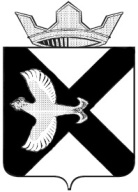 АДМИНИСТРАЦИЯ Муниципального  образования поселок  БоровскийПОСТАНОВЛЕНИЕ27 сентября 2019 г.				                                                 № 93рп. БоровскийТюменского муниципального района	    Руководствуясь ст.34 Устава муниципального образования поселок Боровский, утвержденным решением Боровской поселковой Думы от 17.06.2005 № 59 (с изменениями):1. Внести изменения в постановление администрации муниципального образования поселок Боровский от 15.04.2019 № 34 «О проведении конкурса «Лучшие по благоустройству, озеленению и цветочному оформлению прилегающей территории» посвященного 80-летию муниципального образования поселок Боровский на территории муниципального образования поселок Боровский следующие изменения:1.1.Приложение 3 к постановлению изложить в новой редакции согласно приложению к настоящему постановлению.2. Настоящее постановление опубликовать на официальном сайте муниципального образования поселок Боровский в информационно-коммуникационной сети «Интернет». 3. Контроль за исполнением настоящего постановления возложить на заместителя главы сельского поселения по социальным вопросам.Заместитель главы сельского поселения                                                      О.В. СуппесО внесении изменений и дополнений в постановление администрации от 15.04.2019 № 34 «О проведении конкурса «Лучшие по благоустройству, озеленению и цветочному оформлению прилегающей территории», посвященного 80-летию муниципального образования поселок Боровский на территории муниципального образования поселок Боровский» 